																	   ZLÍNSKÝ KRAJSKÝ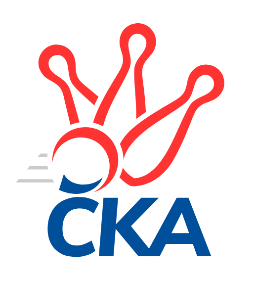 KUŽELKÁŘSKÝ SVAZ                                                                                               Zlín   26.3.2022ZPRAVODAJ ZLÍNSKÉ KRAJSKÉ SOUTĚŽE2021-202217. koloVKK Vsetín C	- KK Kroměříž C	5:1	1681:1591	6.0:2.0	25.3.TJ Spartak Hluk	- TJ Valašské Meziříčí D	6:0	1608:1288	8.0:0.0	26.3.KK Kroměříž D	- SC Bylnice B	4:2	1512:1470	6.0:2.0	26.3.TJ Bojkovice Krons C	- TJ Sokol Machová C	5:1	1687:1608	6.0:2.0	26.3.SC Bylnice B	- TJ Valašské Meziříčí D	6:0	1711:1564	5.0:3.0	24.3.Tabulka družstev:	1.	TJ Sokol Luhačovice B	15	14	1	0	70.5 : 19.5 	76.5 : 43.5 	 1641	29	2.	KK Kroměříž D	15	12	0	3	64.0 : 26.0 	85.0 : 35.0 	 1653	24	3.	SC Bylnice B	15	8	0	7	48.5 : 41.5 	58.5 : 61.5 	 1550	16	4.	TJ Spartak Hluk	16	8	0	8	50.0 : 46.0 	69.5 : 58.5 	 1614	16	5.	VKK Vsetín C	15	7	1	7	44.0 : 46.0 	59.0 : 61.0 	 1575	15	6.	TJ Bojkovice Krons C	15	6	1	8	43.5 : 46.5 	59.5 : 60.5 	 1561	13	7.	TJ Valašské Meziříčí D	15	6	1	8	34.0 : 56.0 	44.5 : 75.5 	 1551	13	8.	KK Kroměříž C	15	4	0	11	32.5 : 57.5 	48.0 : 72.0 	 1558	8	9.	TJ Sokol Machová C	15	1	0	14	21.0 : 69.0 	43.5 : 76.5 	 1516	2Program dalšího kola:18. kolo31.3.2022	čt	17:00	KK Kroměříž C - KK Kroměříž D	1.4.2022	pá	17:00	TJ Sokol Machová C - VKK Vsetín C	1.4.2022	pá	17:00	TJ Valašské Meziříčí D - TJ Bojkovice Krons C				-- volný los -- - TJ Spartak Hluk	2.4.2022	so	17:30	SC Bylnice B - TJ Sokol Luhačovice B		 VKK Vsetín C	1681	5:1	1591	KK Kroměříž C	Adéla Foltýnová	 	 210 	 210 		420 	 1:1 	 431 	 	229 	 202		Josef Vaculík	Lucie Hanzelová	 	 205 	 221 		426 	 2:0 	 390 	 	192 	 198		Pavel Vyskočil	Martin Orság *1	 	 199 	 185 		384 	 1:1 	 379 	 	190 	 189		Michal Kuchařík	Dita Stratilová	 	 231 	 220 		451 	 2:0 	 391 	 	211 	 180		Viktor Vaculíkrozhodčí:  Vedoucí družstevstřídání: *1 od 51. hodu Vojtěch Hrňa	 TJ Spartak Hluk	1608	6:0	1288	TJ Valašské Meziříčí D	Miroslav Nožička	 	 189 	 171 		360 	 2:0 	 300 	 	146 	 154		Andrea Juříčková	Jiří Pospíšil	 	 183 	 216 		399 	 2:0 	 290 	 	147 	 143		Jakub Vrubl	Ludvík Jurásek	 	 217 	 180 		397 	 2:0 	 335 	 	179 	 156		Jiří Hrabovský	Ondřej Kelíšek	 	 202 	 250 		452 	 2:0 	 363 	 	192 	 171		Tomáš Juříčekrozhodčí: Eva Kyseláková	 KK Kroměříž D	1512	4:2	1470	SC Bylnice B	Lenka Haboňová	 	 189 	 227 		416 	 2:0 	 372 	 	176 	 196		Vladimíra Strnková	Martin Novotný	 	 185 	 186 		371 	 2:0 	 327 	 	162 	 165		Antonín Strnad	František Nedopil	 	 202 	 147 		349 	 1:1 	 388 	 	189 	 199		Ladislav Strnad	Stanislav Poledňák	 	 180 	 196 		376 	 1:1 	 383 	 	196 	 187		Ondřej Novákrozhodčí: Vedoucí družstev	 TJ Bojkovice Krons C	1687	5:1	1608	TJ Sokol Machová C	Jaroslav Kramár	 	 212 	 220 		432 	 2:0 	 386 	 	210 	 176		Václav Vlček	Jan Lahuta	 	 213 	 187 		400 	 1:1 	 462 	 	203 	 259		Jan Hastík	Jaroslav Sojka	 	 239 	 193 		432 	 1:1 	 425 	 	198 	 227		Miroslav Ševeček	Vlastimil Lahuta	 	 203 	 220 		423 	 2:0 	 335 	 	171 	 164		Jiří Hanákrozhodčí:  Vedoucí družstev	 SC Bylnice B	1711	6:0	1564	TJ Valašské Meziříčí D	Michal Pecl	 	 203 	 209 		412 	 2:0 	 386 	 	198 	 188		Jakub Hrabovský	Vladimíra Strnková	 	 201 	 191 		392 	 1:1 	 384 	 	192 	 192		Jakub Vrubl	Ladislav Strnad	 	 213 	 239 		452 	 1:1 	 376 	 	214 	 162		Jiří Hrabovský	Ondřej Novák	 	 209 	 246 		455 	 1:1 	 418 	 	215 	 203		Tomáš Juříčekrozhodčí:  Vedoucí družstevPořadí jednotlivců:	jméno hráče	družstvo	celkem	plné	dorážka	chyby	poměr kuž.	Maximum	1.	Stanislav Poledňák 	KK Kroměříž D	432.33	296.2	136.1	6.9	7/7	(471)	2.	Lenka Haboňová 	KK Kroměříž D	430.20	300.8	129.4	5.9	7/7	(464)	3.	Monika Hubíková 	TJ Sokol Luhačovice B	424.61	290.7	133.9	7.1	6/7	(466)	4.	Ondřej Kelíšek 	TJ Spartak Hluk	423.87	295.2	128.7	6.6	6/7	(465)	5.	Dita Stratilová 	VKK Vsetín C	423.49	287.9	135.6	6.1	5/6	(451)	6.	Zdeněk Kočíř 	TJ Spartak Hluk	422.86	296.6	126.2	8.1	7/7	(466)	7.	Hana Krajíčková 	TJ Sokol Luhačovice B	422.30	290.5	131.8	6.8	7/7	(453)	8.	Andrea Katriňáková 	TJ Sokol Luhačovice B	411.64	289.8	121.8	7.0	5/7	(448)	9.	Ladislav Strnad 	SC Bylnice B	410.82	293.9	116.9	8.8	6/7	(458)	10.	Ondřej Novák 	SC Bylnice B	410.57	292.1	118.5	9.9	7/7	(457)	11.	Lucie Hanzelová 	VKK Vsetín C	408.70	285.8	122.9	7.3	4/6	(437)	12.	Jiří Pospíšil 	TJ Spartak Hluk	408.67	287.9	120.8	8.0	6/7	(441)	13.	Ludmila Pančochová 	TJ Sokol Luhačovice B	407.62	285.6	122.0	7.6	6/7	(459)	14.	Josef Vaculík 	KK Kroměříž C	406.30	279.4	126.9	8.7	7/7	(431)	15.	Jan Lahuta 	TJ Bojkovice Krons C	405.37	286.6	118.7	8.4	6/6	(473)	16.	Jaroslav Kramár 	TJ Bojkovice Krons C	404.55	286.2	118.4	9.9	5/6	(447)	17.	Jiří Hrabovský 	TJ Valašské Meziříčí D	402.91	279.4	123.5	8.1	7/7	(465)	18.	Petr Foltýn 	VKK Vsetín C	401.86	281.7	120.1	9.5	6/6	(436)	19.	Martin Novotný 	KK Kroměříž D	401.75	285.0	116.8	9.6	6/7	(432)	20.	Miroslav Ševeček 	TJ Sokol Machová C	400.05	290.7	109.4	11.5	7/7	(432)	21.	Jan Hastík 	TJ Sokol Machová C	392.71	275.3	117.5	10.4	6/7	(462)	22.	Jakub Hrabovský 	TJ Valašské Meziříčí D	390.96	278.7	112.3	12.8	6/7	(442)	23.	Ludvík Jurásek 	TJ Spartak Hluk	390.03	280.9	109.1	10.6	5/7	(423)	24.	Tomáš Juříček 	TJ Valašské Meziříčí D	389.28	285.0	104.3	13.2	6/7	(459)	25.	Jaroslav Sojka 	TJ Bojkovice Krons C	389.08	278.4	110.7	11.8	4/6	(432)	26.	Michal Pecl 	SC Bylnice B	383.23	276.5	106.7	11.3	5/7	(432)	27.	Adéla Foltýnová 	VKK Vsetín C	383.00	273.3	109.7	10.7	4/6	(420)	28.	Jakub Vrubl 	TJ Valašské Meziříčí D	380.93	267.6	113.3	12.5	7/7	(433)	29.	Václav Vlček 	TJ Sokol Machová C	375.78	274.0	101.8	14.4	6/7	(420)	30.	Ondřej Rathúský 	KK Kroměříž C	374.11	268.2	105.9	10.0	5/7	(404)	31.	Josef Gazdík 	TJ Bojkovice Krons C	364.67	262.3	102.4	13.3	6/6	(401)	32.	Antonín Strnad 	SC Bylnice B	358.06	262.7	95.3	14.6	6/7	(404)	33.	Jiří Hanák 	TJ Sokol Machová C	344.53	255.7	88.9	17.3	5/7	(394)		Eva Hajdová 	VKK Vsetín C	460.00	317.0	143.0	3.0	1/6	(460)		Vlastimil Lahuta 	TJ Bojkovice Krons C	436.21	296.1	140.1	7.9	2/6	(472)		Petra Gottwaldová 	VKK Vsetín C	433.50	308.0	125.5	5.0	1/6	(455)		Jaroslav Pavlík 	KK Kroměříž D	432.71	295.0	137.8	4.9	4/7	(449)		Petr Buksa 	KK Kroměříž C	424.67	291.7	133.0	7.3	3/7	(474)		Lenka Farkašovská 	TJ Spartak Hluk	417.00	289.0	128.0	11.0	1/7	(417)		Margita Fryštacká 	TJ Sokol Machová C	407.00	284.5	122.5	10.8	2/7	(426)		Vojtěch Hrňa 	VKK Vsetín C	405.88	285.0	120.9	8.0	2/6	(423)		Jan Lahuta 	TJ Bojkovice Krons C	401.50	286.3	115.3	10.5	2/6	(412)		Jindřich Cahlík 	TJ Valašské Meziříčí D	396.00	291.0	105.0	12.0	2/7	(404)		Luděk Novák 	SC Bylnice B	394.00	282.0	112.0	11.0	1/7	(394)		Helena Konečná 	TJ Sokol Luhačovice B	387.25	273.0	114.3	10.1	4/7	(439)		Jan Křižka 	TJ Bojkovice Krons C	387.17	277.0	110.2	11.1	3/6	(428)		Petr Dlouhý 	KK Kroměříž C	386.58	276.3	110.3	10.8	4/7	(408)		Michal Kuchařík 	KK Kroměříž C	384.60	268.4	116.2	11.7	4/7	(410)		Oldřich Křen 	KK Kroměříž D	383.38	273.5	109.9	13.3	4/7	(453)		Zdenka Svobodová 	TJ Sokol Luhačovice B	382.00	267.0	115.0	5.0	1/7	(382)		Jana Dvořáková 	TJ Sokol Machová C	376.33	267.7	108.7	12.0	3/7	(405)		Viktor Vaculík 	KK Kroměříž C	376.33	275.7	100.7	15.0	3/7	(391)		Miroslav Šopík 	TJ Bojkovice Krons C	374.50	273.7	100.8	13.4	3/6	(428)		Roman Prachař 	TJ Spartak Hluk	374.33	263.0	111.3	10.3	3/7	(398)		Roman Škrabal 	TJ Sokol Machová C	372.75	269.4	103.4	9.8	4/7	(383)		Eva Kyseláková 	TJ Spartak Hluk	371.33	264.3	107.0	11.7	3/7	(402)		Zdeněk Kafka 	TJ Bojkovice Krons C	368.00	271.0	97.0	13.0	1/6	(368)		Vladimíra Strnková 	SC Bylnice B	366.50	261.6	104.9	11.8	4/7	(416)		Tomáš Indra 	TJ Spartak Hluk	360.00	263.2	96.8	12.2	1/7	(373)		Martin Orság 	VKK Vsetín C	352.78	257.9	94.9	16.0	3/6	(382)		Pavel Vyskočil 	KK Kroměříž C	351.50	248.0	103.5	9.3	2/7	(390)		Michal Růžička 	KK Kroměříž C	349.50	256.5	93.0	10.5	2/7	(356)		Radek Hajda 	VKK Vsetín C	346.11	246.8	99.3	16.6	3/6	(389)		Miroslav Nožička 	TJ Spartak Hluk	345.00	256.7	88.3	16.0	3/7	(360)		Jan Růžička 	KK Kroměříž C	344.17	241.8	102.3	16.7	2/7	(376)		František Nedopil 	KK Kroměříž D	336.17	254.2	82.0	17.0	2/7	(439)		Tomáš Galuška 	TJ Spartak Hluk	332.50	256.5	76.0	19.0	2/7	(357)		Karolína Zifčáková 	TJ Sokol Machová C	327.44	245.8	81.6	17.9	3/7	(361)		Andrea Juříčková 	TJ Valašské Meziříčí D	311.00	233.5	77.5	22.5	2/7	(322)Sportovně technické informace:Starty náhradníků:registrační číslo	jméno a příjmení 	datum startu 	družstvo	číslo startu22339	Michal Kuchařík	25.03.2022	KK Kroměříž C	3x25424	Vojtěch Hrňa	25.03.2022	VKK Vsetín C	4x25277	Jiří Hanák	26.03.2022	TJ Sokol Machová C	5x
Hráči dopsaní na soupisku:registrační číslo	jméno a příjmení 	datum startu 	družstvo	Zpracoval: Radim Abrahám      e-mail: stk.kks-zlin@seznam.cz    mobil: 725 505 640        http://www.kksz-kuzelky.czAktuální výsledky najdete na webových stránkách: http://www.kuzelky.com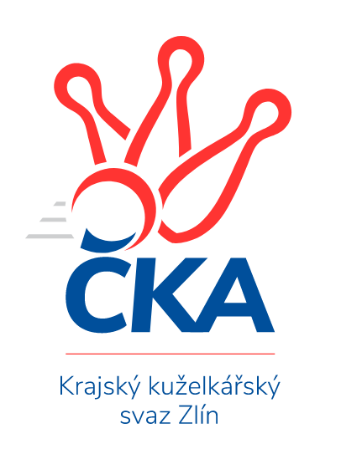 Nejlepší šestka kola - absolutněNejlepší šestka kola - absolutněNejlepší šestka kola - absolutněNejlepší šestka kola - absolutněNejlepší šestka kola - dle průměru kuželenNejlepší šestka kola - dle průměru kuželenNejlepší šestka kola - dle průměru kuželenNejlepší šestka kola - dle průměru kuželenNejlepší šestka kola - dle průměru kuželenPočetJménoNázev týmuVýkonPočetJménoNázev týmuPrůměr (%)Výkon3xJan HastíkMachová C4626xOndřej KelíšekHluk A121.384524xOndřej KelíšekHluk A4523xJan HastíkMachová C111.734625xDita StratilováVsetín C4516xDita StratilováVsetín C111.364511xJaroslav SojkaBojkovice C4329xLenka HaboňováKroměříž D111.264163xJaroslav KramárBojkovice C4325xJiří PospíšilHluk A107.153991xJosef VaculíkKroměříž C4312xLudvík JurásekHluk A106.61397